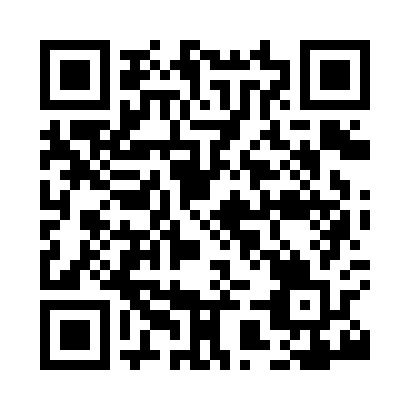 Prayer times for Cosham, Hampshire, UKWed 1 May 2024 - Fri 31 May 2024High Latitude Method: Angle Based RulePrayer Calculation Method: Islamic Society of North AmericaAsar Calculation Method: HanafiPrayer times provided by https://www.salahtimes.comDateDayFajrSunriseDhuhrAsrMaghribIsha1Wed3:445:371:016:088:2610:202Thu3:415:361:016:098:2810:233Fri3:385:341:016:108:2910:254Sat3:365:321:016:118:3110:285Sun3:335:301:016:128:3210:306Mon3:305:291:016:138:3410:337Tue3:275:271:016:148:3610:368Wed3:255:251:016:148:3710:389Thu3:225:241:016:158:3910:4110Fri3:195:221:016:168:4010:4411Sat3:165:201:016:178:4210:4612Sun3:145:191:016:188:4310:4913Mon3:115:171:016:198:4510:5214Tue3:085:161:016:208:4610:5415Wed3:085:141:016:218:4810:5416Thu3:075:131:016:228:4910:5517Fri3:065:121:016:228:5010:5618Sat3:065:101:016:238:5210:5619Sun3:055:091:016:248:5310:5720Mon3:045:081:016:258:5510:5821Tue3:045:071:016:268:5610:5922Wed3:035:051:016:268:5710:5923Thu3:035:041:016:278:5911:0024Fri3:025:031:016:289:0011:0125Sat3:025:021:016:299:0111:0126Sun3:015:011:016:299:0211:0227Mon3:015:001:026:309:0311:0328Tue3:004:591:026:319:0511:0329Wed3:004:581:026:329:0611:0430Thu3:004:571:026:329:0711:0531Fri2:594:571:026:339:0811:05